Методическая неделяКонспектзанятия по развитию речирусская народная сказка"Курочка Ряба"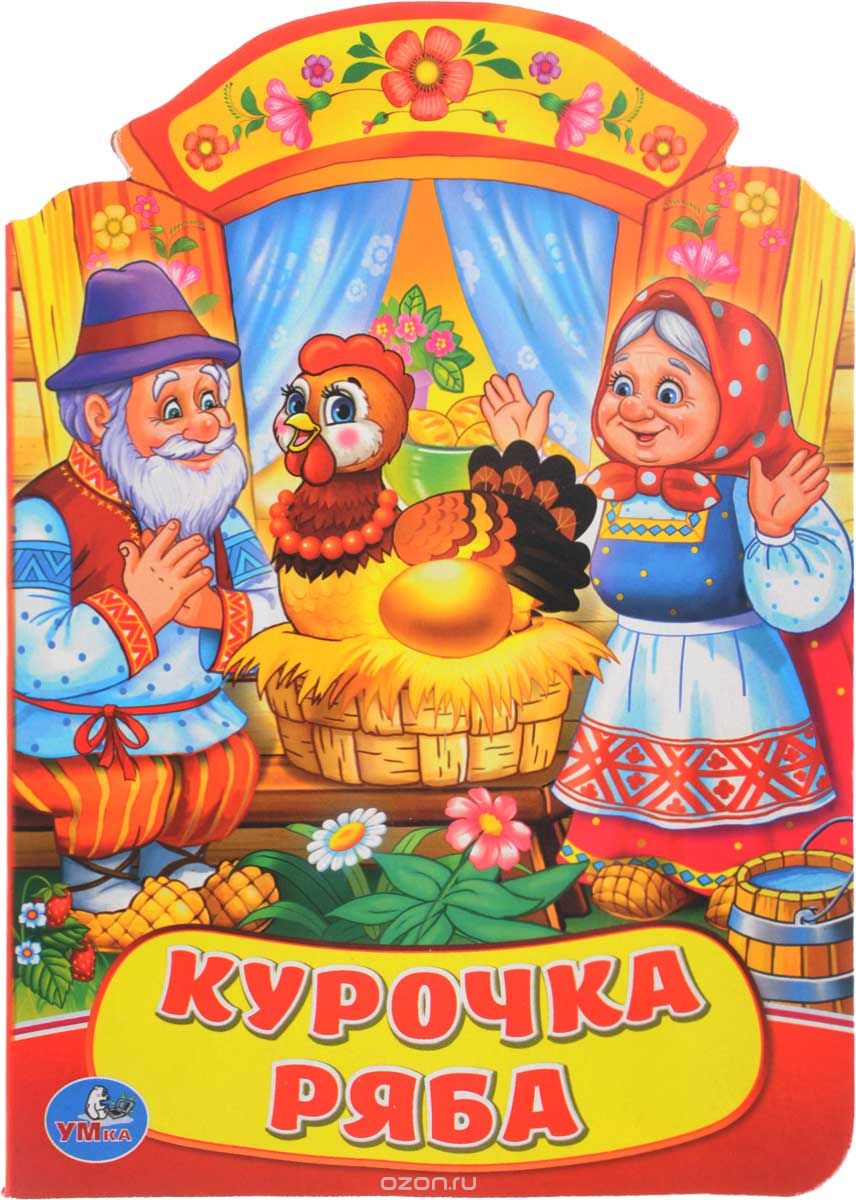 Подготовила и провела Воспитатель Горюшко А.М. Февраль 2020г.Цель: приучать слушать доступные по содержанию произведения художественной литературы, формировать способность к обобщению, развивать активную речь детей.Технологии: игровые, здоровьесберегающиеДемонстрационное оборудование: игрушка курочка, фигурки настольного театра по сказке, макет деревенского домика; Раздаточное:  кирпичики, шапочки желтого цвета с изображением цыплят.Ход занятия: Дети сидят за столом, на котором стоит макет деревенского дома. Из-за двери слышится :"Ко-ко-ко". Воспитатель: "Кто бы это мог быть?" Дети:"Курочка"  (как умеют)-"Ко-ко-ко" - раздается снова.	Воспитатель приносит игрушку и даёт рассмотреть её детям, акцентируя внимание на характерных особенностях птицы (клювик, крылья, лапки).Педагог читает потешку, обыгрывая ее с фигуркой настольного театра:" - Курочка-рябушечка,  куда ты пошла? - На речку. - Курочка-рябушечка, зачем ты пошла? - За водичкой. - Курочка-рябушечка, зачем тебе водичка?- Цыпляток поить.  - Курочка-рябушечка, как цыплята просят пить? - "Пи-пи-пи-пи-пи-пи-пи!" (Произносят все дети)(Автор неизвестен)Воспитатель предлагает детям стать цыплятками, надевает им шапочки.  "А теперь походите, как ,цыплятки, крылышками помашите, и повторяйте за мной:Вышла курочка гулять, Свежей травки пощипать.          А за ней ребятки,Желтые цыплятки.Ко-ко-ко! Ко-ко-ко! (повторяют дети)Не ходите далеко!Лапками гребите! (Сложите руки перед грудью и изобразите, будто гребёте.)Зернышки ищите! (Присядьте на корточки и изобразите, будто клюёте зёрнышки.) (Автор неизвестен)Далее воспитатель инсценирует разговор с игрушкой, которая рассказывает о том, что потерялась. Педагог предлагает детям сделать дорожку, которая приведёт курочку к дому, где живут бабушка и дедушка. Для этого воспитатель достаёт из коробки кирпичики, и объясняет, показывая, как правильно построить дорожку, приставляя кирпичику короткими сторонами друг к другу (индивидуальная помощь детям, затрудняющимся с выполнением задания). Провести курочку по дорожке к макету домика. Курочка благодарит малышей.Воспитатель: "А сейчас послушайте русскую народную сказку про курочку Рябу! (С показом персонажей)Жили себе дед да баба,
Была у них курочка Ряба.
Снесла курочка яичко.
Яичко не простое — золотое.
Дед бил, бил – 
Не разбил.
Баба била-била – 
Не разбила.
Мышка бежала,
Хвостиком махнула,
Яичко упало и разбилось.
Дед плачет, баба плачет,
Курочка кудахчет:
«Не плачь, дед, не плачь, баба!
Я снесу вам яичко другое,
Не золотое – простое».Педагог интересуется у детей, понравилась ли им сказка, обращает внимание, что познакомились с курочкой Рябой, дедушкой и бабушкой. Затем проговаривает, что курочке понравилось у ребят и она снова придёт к ним в гости.Список использованной литературы:1. Играем с малышами : игры и упражнения для детей раннего возраста : пособие для воспитателей дошк. образоват. учреждений и родителей  / Г.Г. Григорьева, Н.П. Кочетова, Г.В. Груба. - М. : Просвещение, 2005. - 80 с. - ,2. Циклы игровых комплексов с детьми 2-4 лет в адаптационный период по программе "От рождения до школы" / авт.-сост. О.Е. Белова. - Волгоград : Учитель, 2075.-154 с.,3. Конспекты комплексно-тематических занятий. 1-я младшая группа. Интегрированный подход. - М.: "Издательство СКРИПТОРИЙ 2003", 2014. - 152с.